MAT 7. RAZRED (ponedeljek, 4. 5. 2020)Pozdravljeni, sedmošolci!Počitnice so za nami. Upam, da ste jih koristno in pametno preživeli. Danes spet začnemo z delom na daljavo. Kot kaže, bomo šolsko leto končali na takšen način. Verjamem, da nam bo s skupnimi močmi to tudi uspelo.Rešitve nalog: SDZ (4. del), str. 112/ 13, 15                                               str. 114/ 21 (a, b) 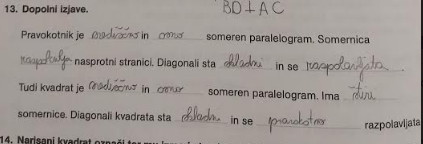 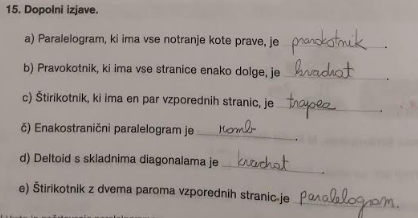 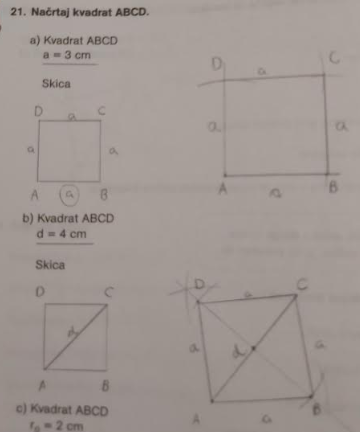 OBRAVNAVA NOVE UČNE SNOVI: LASTNOSTI IN NAČRTOVANJE DELTOIDADanes boš spoznal/a lastnosti DELTOIDA.DELTOID je štirikotnik, ki ima dva para skladnih stranic.(Namig: deltoid najlažje narišeš tako, da najprej narišeš diagonali.)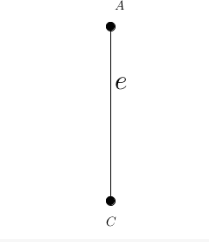 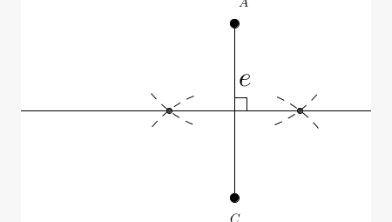 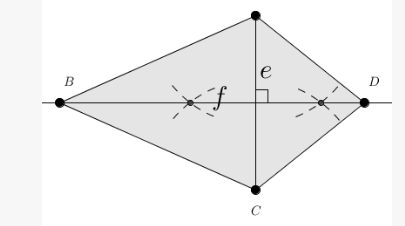 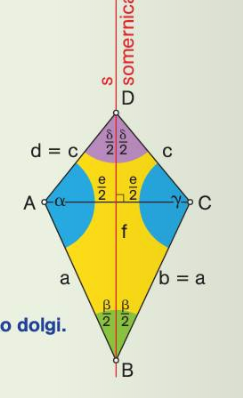 Reši naslednje naloge v SDZ (4. del), str. 117/ 1, 2                                                             str. 118/ 3                                                             str. 119/ 9